ПРОГРАММАШколы-семинара по конфокальной микроскопии22-25 сентября 2015 года, г. Томск«Теория и практика имиджинга в биологии и материаловедении»22 сентября: Лекционный день 10:00 – 18:00Место проведения: г. Томск, ул. Герцена 2, 3 этаж, конференцзал (3 каб.)График проведения практических занятийОборудование: LSM 780 NLO на базе инвертированного микроскопа Axio Observer.Z1, Carl ZeissВедущий практических занятий - Баринов Андрей Александрович, ведущий эксперт по лазерной сканирующей микроскопии ООО ОПТЭК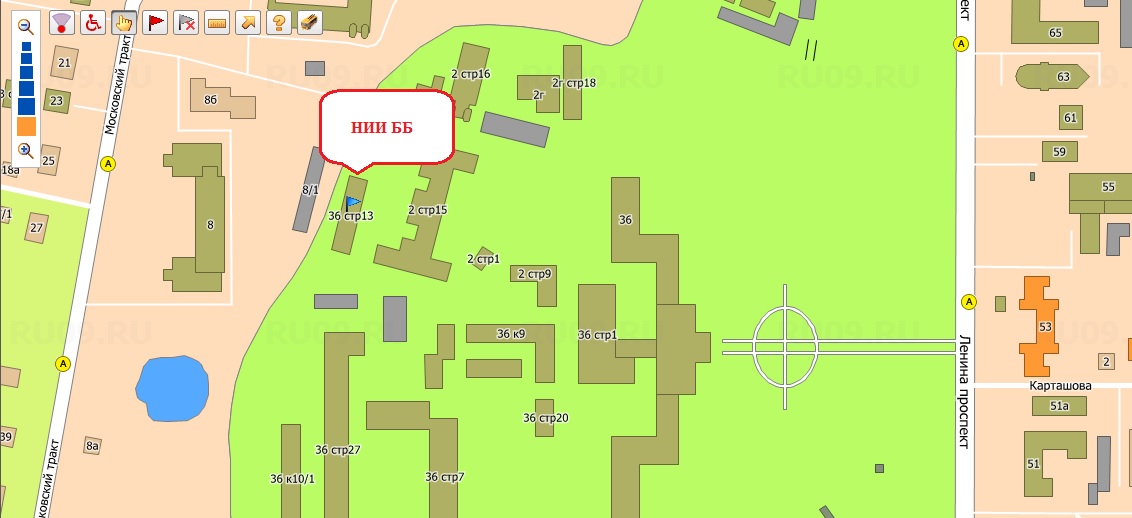 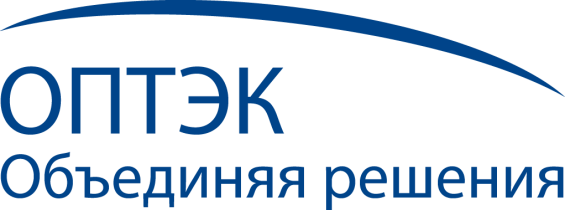 Томский региональный центр коллективного пользования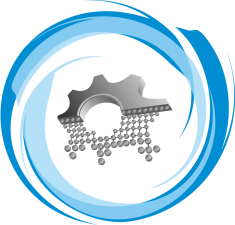 09:30 – 13:00Регистрация участников10:00 – 10:15Открытие семинара: приветственное слово Кистенев Юрий Владимирович, Зам. проректора по научной работе ТГУ;Морозова Елена Николаевна, директор сибирского филиала ООО ОПТЭК10:15 – 11:15Основы флуоресцентной микроскопииЛапин Андрей Евгеньевич, Руководитель отдела научного и промышленного материаловедения  ООО ОПТЭК11:15 – 12:15Современные  методы 3D микроскопии: оптическое секционированиеКанышкова Татьяна Геннадьевна, к.х.н., руководитель направления световой микроскопии,  Отдел биологических технологий ООО ОПТЭК12:15 – 13:15Конфокальная микроскопия сегодня: от сверхвысокого разрешения до скоростного сканирования целого образцаБаринов Андрей Александрович, ведущий эксперт по лазерной сканирующей микроскопии ООО ОПТЭК13:15 – 14:00Coffee breakCoffee break14:00 – 14:45Возможности конфокальной рамановской микроскопии для исследования материалов, веществ и изделийПонкратов Кирилл Владимировичруководитель проекта по спектроскопии ООО «Ренишоу»14:45 – 15:30LSM 780 NLO: возможности применения в биологии и материаловеденииБаринов Андрей Александрович, ведущий эксперт по лазерной сканирующей микроскопии ООО ОПТЭК15:30 – 16:15Возможности мультифотонных лазеров серии ОРО  фирмы COHERENT серии для исследования в биологии и материаловеденииСергей Юрьевич Пентегов, директор ООО «LaserTrack»16:15 – 17:00Современные сканирующие системы для архивирования и анализа изображенийЛапин Андрей Евгеньевич, Руководитель отдела научного и промышленного материаловедения  ООО ОПТЭК17:00 – 17:45Лазерная бесконтактная система микродиссекции, катапультирования и манипуляции PALM в биологии и медицинеКанышкова Татьяна Геннадьевна, к.х.н., руководитель направления световой микроскопии,  Отдел биологических технологий ООО ОПТЭК17:45 – 18:00Круглый стол: подведение итогов, обсуждениеКруглый стол: подведение итогов, обсуждениеДеньТемаВремяМесто23 сентябрясредаКонфокальная микроскопия  в биологии9:30 – 12:30Группа 1НИИ биологии и биофизики ТГУПр. Ленина 36, стр. 1323 сентябрясредаКонфокальная микроскопия  в биологии13:30 – 16:30Группа 2НИИ биологии и биофизики ТГУПр. Ленина 36, стр. 1324 сентябрячетвергПрактикаКонфокальная микроскопия  в материаловедении 9:30 – 12:30 Группа 3НИИ биологии и биофизики ТГУПр. Ленина 36, стр. 1324 сентябрячетвергЛекция по теме: Клеточные технологии – современные решения для разработки новых лекарственных средств. Малыгина Тамара Олеговна, Руководитель отдела Клеточных технологий ООО ОПТЭК12:30-13:30Бизнес-инкубатор ТГУУл. Герцена 2, 3 этаж,Конференц-зал24 сентябрячетвергПрактика Конфокальная микроскопия  в материаловедении13:30 – 16:30Группа 4НИИ биологии и биофизики ТГУПр. Ленина 36, стр. 1325 сентябряпятницаДополнительные мастер-классы, тема будет определена по итогам формирования групп9:30 – 12:30  Группа 5НИИ биологии и биофизики ТГУПр. Ленина 36, стр. 1325 сентябряпятницаДополнительные мастер-классы, тема будет определена по итогам формирования групп13:30 – 16:30Группа 6НИИ биологии и биофизики ТГУПр. Ленина 36, стр. 13